Statutární město Olomouc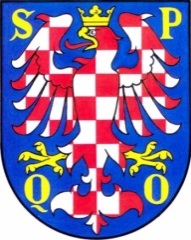 Magistrát města Olomouceodbor sociálních věcíHorní náměstí 583, Olomouc * pracoviště Štursova 1, 779 11 OlomoucPoskytnutí informace na Vaši žádost – byty ve vlastnictví statutárního města OlomouceVážený pane,statutární město Olomouc jako povinný subjekt podle zákona č. 106/1999 Sb., o svobodném přístupu k informacím, ve znění pozdějších předpisů přijalo dne 19. 11. 2018 Vaši žádost o poskytnutí informace podanou elektronickou formou na e-podatelnu. Po zhodnocení, že Vaše žádost obsahuje všechny zákonem stanovené náležitosti a že požadované informace nejsou vyňaty z informační povinnosti, Vám poskytujeme požadované informace formou vyplněné tabulky, kterou jste přiložil k Vaší žádosti.S pozdravemVáš dopis zn.:Vážený panxxxxxx101 00  Praha 10Ze dne:19.11.2018Vážený panxxxxxx101 00  Praha 10Naše č.j.:SMOL/296875/2018/OSV/PecVážený panxxxxxx101 00  Praha 10Vyřizuje:JUDr. Hynek PečinkaVážený panxxxxxx101 00  Praha 10Telefon:585 562 451Vážený panxxxxxx101 00  Praha 10E-mail:hynek.pecinka@olomouc.euVážený panxxxxxx101 00  Praha 10Počet příloh:1Vážený panxxxxxx101 00  Praha 10Datum:5.12.2018Vážený panxxxxxx101 00  Praha 10Mgr. Bc. Michal Majervedoucí odboru sociálních věcí